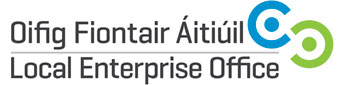 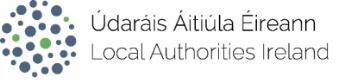 National Ploughing Championships 17th – 19th September 2024 – Ratheniska, Co. Laois.EXPRESSION OF INTEREST APPLICATION FORM SECTION 2: Please provide an overview of the company, using the categories belowBackground of the owners or founders / Products & Services / Markets Served/ Client Base/ Currently hiring? / Major Achievements/ Plans for the future /What is your USP/Why is your Company different/Who is your target market?  Other points of interest (Feel free to use as much space as you need):Please list the supports that you have availed of, through your Local Enterprise Office.For example: business expansion grant, mentoring, Food Academy, Trading Online voucher or Microfinance loan. (Feel free to use as much space as you need):SECTION 3:Please write your brief company description in 80 words or less (writing in the third person – 80 words max please)SAMPLE WORDING FOR ILLUSTRATION (80 words or less)Start of word count: XYZ is a healthy snack-food company based in Roscommon, which makes and sells a range of crisps under the ‘XYZ’ brand. The company is launching new flavours at this year’s National Ploughing Championships – cheddar cheese and BBQ flavour. Established in 2017, the company employs four people with plans to hire two new people by the end of 2022. XYZ crisps are already exported to supermarkets in France and Germany, with plans to export to three more countries by early 2024. End of word countPLEASE INSERT THE WORDING FOR YOUR BRIEF COMPANY DESCRIPTION HERE (80 WORDS OR LESS)DATA PROTECTION NOTICE: The Local Enterprise Offices are committed to their transparency obligations under the General Data Protection Regulation (GDPR). The Local Enterprise Village is operated by the Network of Local Enterprise Offices in partnership with Enterprise Ireland. The Local Enterprise Office data protection notice for personal data that is supplied to us by our clients is available at  www.localenterprise.ie/legal  This notice tells you about your privacy rights and sets out how we, as a Controller, collect, use, process and disclose your personal data relating to your interactions with us. We request that you read the notice carefully and that you ensure that it is made available to any data subjects (e.g. your employees) whose personal data you provide to us. By submission of this form you confirm that: (a) you have complied with your own data protection obligations in respect of the personal data that you supply to us and that you are entitled to disclose such personal data to us; and (b) you will ensure that a copy of our data protection notice is sent to data subjects (e.g. your employees) whose personal data you provide to us.Contact  Name:Company Name.  (Please give the company name that we should use in the public domain (e.g. ‘trading as’ name for marketing, listing, signage purposes)?Address:Landline/mobile Telephone:E-mail Address:Website Address:Year the company was established:Company Description:Product or Service Description: Additional information that might be of interest to media? E.g. awards/ exports?Number of employees:Social media accounts: